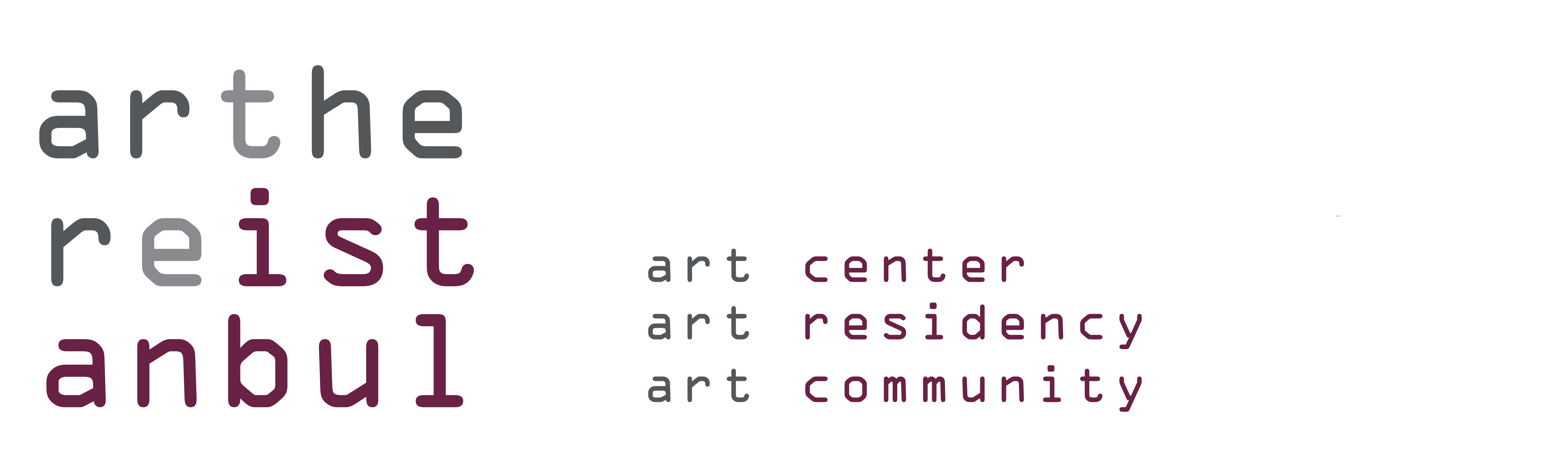 Rasimpasa Mh, Beydagi Sk, 3A, Kadiköy, IstanbulTel +905380867691info@arthereistanbul.comName :Family Name :Email Address :Telephone Number :Estimated dates of the performance:Title of the band :Please attach a link to your past performances and together with this form send it to us to email bellow.Please attach a link to your past performances and together with this form send it to us to email bellow.